 SSI Specialty Course: Enriched Air Nitrox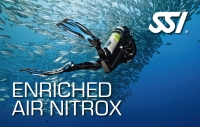 